ПРОЕКТ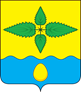 ОМСКИЙ  МУНИЦИПАЛЬНЫЙ  РАЙОН ОМСКОЙ  ОБЛАСТИАдминистрация Иртышского сельского поселенияПОСТАНОВЛЕНИЕОт ________________  №  _________В соответствии с пунктом 3 статьи 184 Бюджетного кодекса Российской Федерации, статьи 8 Положения о бюджетном процессе и бюджетном устройстве в Иртышском сельском поселении Омского муниципального района Омской области, утвержденного решением Совета Иртышского сельского поселения Омского муниципального района Омской области от 27.12.2021 г. № 42, ПОСТАНОВЛЯЮ:1. Утвердить план мероприятий по составлению проекта бюджета Иртышского сельского поселения Омского муниципального района Омской области на 2023 – 2025 годы согласно приложению к настоящему постановлению.2. Контроль за исполнением настоящего постановления оставляю за собой.Глава сельского поселения                                                             И.В. БарабановПриложение к постановлению Администрации Иртышского сельского поселенияОмского муниципального района Омской области 30.06.2022   № 62План мероприятий по составлению проекта бюджета Иртышского сельского поселения Омского муниципального района Омской области на 2023-2025 годы О плане мероприятий по составлению проекта бюджета Иртышского сельского поселения Омского муниципального района Омской области на 2023 - 2025 годы № п/пСодержание мероприятия по составлению проекта бюджета Иртышского сельского поселения Омского муниципального района Омской области на 2023-2025 годы (далее проект бюджета Иртышского сельского поселения Омского муниципального района Омской области)ИсполнительСрок исполненияКуда представляетсяИтоговые материалы и документы11Подготовка отчетов о реализации ведомственной целевой программы (далее ВЦП) за 2021 год, долгосрочных целевых программ (далее - ДЦП) за 2021 год и проведение оценки эффективности реализации ВЦП и ДЦП за 2021 годАдминистрация поселения (Главный специалист по финансам, бюджету и налоговой политики)До 1 июня 2022 годаГлава поселенияОтчеты о реализации ВЦП, ДЦП за 2021 год32Согласование исходных данных для  проведения расчетов налогового потенциала по доходам Иртышского сельского поселения Омского муниципального района Омской области на 2023-2025 годыАдминистрация поселенияКомитет финансов и контроляДо 15 июля2022 годаКомитет финансов и контроля3Установление порядка и методики планирования бюджетных ассигнований местного бюджета на 2023-2025 годыАдминистрация поселения (Главный специалист по финансам, бюджету и налоговой политики)До 1 августа 2022 годаГлава поселенияПостановление Администрации4Разработка проекта основных направлений бюджетной политики и налоговой политики Иртышского сельского поселения Омского муниципального района Омской области на 2023-2025 годыАдминистрация поселения (Главный специалист по финансам, бюджету и налоговой политики)До 01 октября2022 года Глава поселенияПостановление Администрации5Предложения по включению в проект бюджета Иртышского сельского поселения Омского муниципального района Омской области объемов действующих и принимаемых расходных обязательств, в том числе на осуществление бюджетных инвестиций в объекты собственности поселения на 2023-2025 годы;муниципальные целевые программы Иртышского сельского поселения Омского муниципального района Омской области, предлагаемые к финансированию из бюджета поселения в 2023-2025 годы;обоснования бюджетных ассигнований бюджета поселения на 2023-2025 годы, пояснительная запискаДолжностные лица бюджетного планирования в пределах компетенции (Главный специалист по финансам, бюджету и налоговой политике, директор МКУ Хозяйственного управления, специалист по работе с молодежью, заведующий филиалом Иртышского СДК)До 20 сентября2022 годаГлава поселенияПлановая бюджетная  смета на 2023 год и плановый период 2024 и 2025 годы для МКУ Хозяйственное управление, плановые расчеты (сметы)  на 2023 год и плановый период 2024 и 2025 годы для остальных должностных лиц бюджетного планирования6Информация о приоритетных направлениях расходов на осуществление бюджетных инвестиций в объекты муниципальной собственности Иртышского сельского поселения Омского муниципального района Омской области на 2023-2025 годы, в том числе по объектам собственности, по которым поданы (подготовлены) заявки в областные органы исполнительной власти для участия в региональных и (или) федеральных программах, с указанием объемов софинансированияАдминистрация поселения (Заместитель Главы сельского поселения, Главный специалист по финансам, бюджету и налоговой политики, Ведущий специалист по земельным и имущественным отношениям)До 17 июля2022 года, далее – по уточнению:до 10 августа 2022 года,до 1 октября2022 года,до 1 ноября2022 годаУправление по строительству, жилищно-коммунальному хозяйству и жизнеобеспечению района, Управление экономического развития и инвестицийИнформация в случае необходимости7Разработка проекта Адресной инвестиционной программы Иртышского сельского поселения Омского муниципального района Омской области на 2023-2025 годыАдминистрация поселения (Заместитель Главы сельского поселения, Главный специалист по финансам, бюджету и налоговой политики)До 15 сентября2022 годаГлава поселенияПроект правового акта в случае необходимости8Предоставление информации о потребности в расходах на оплату потребления топливно-энергетических ресурсов в разрезе субъектов бюджетного планирования и подведомственных им учреждений на 2023-2025 годы, согласование данных, включенных в проект баланса бюджетных расходов Иртышского сельского поселения Омского муниципального района Омской области на оплату потребления топливно-энергетических ресурсов на 2023-2025 годы, предоставление подтверждающих данных для устранения разногласийАдминистрация поселения (Главный бухгалтер МКУ «Хозяйственное управление Администрации Иртышского с/п)До 20 августа2022 года, далее – по необходимости, но не позднее 1 октября 2022 годаУправление экономического развития и инвестиций  Информация9Формирование перечня проектов муниципальных программ Иртышского сельского поселения Омского муниципального района Омской области и перечня ВЦП на 2023-2025 годыДолжностные лица в пределах компетенции (Заместитель Главы сельского поселения, Главный специалист по финансам, бюджету и налоговой политики, Директор МКУ Хозяйственного управления,  специалист по  земельным и имущественным вопросам)До 01 сентября 2022 годаГлава поселенияПроект правового акта10Разработка и согласование проектов муниципальных правовых актов об утверждении (изменении) муниципальных программ Иртышского сельского поселения Омского муниципального района Омской области и ВЦП на 2023-2025 годыДолжностные лица в пределах компетенции (Заместитель Главы сельского поселения, Главный специалист по финансам, бюджету и налоговой политики, Директор МКУ Хозяйственного управления, Специалист по земельным и имущественным вопросам)До 01 октября 2022 годаГлава поселенияПроект правового акта11Оценка ожидаемого исполнения бюджета Иртышского сельского поселения Омского муниципального района Омской области за 2022 год с пояснительной запискойАдминистрация поселения (Главный специалист по финансам, бюджету и налоговой политики)До 15 октября2022 годаГлава поселенияИнформация112Подготовка проекта распоряжения Администрации Иртышского сельского поселения Омского муниципального района Омской области об одобрении прогноза социально-экономического развития Иртышского сельского поселения на 2023 год и на период до 2025 годаГлавный специалист по финансам, бюджету и налоговой политикеДо 01 ноября2022 годаГлава поселенияПроект правового акта13Формирование текстовой части, пояснительной записки и приложений к проекту решения совета Иртышского сельского поселения Омского муниципального района Омской области «О бюджете Иртышского сельского поселения Омского муниципального района Омской области на 2023 год и на плановый период 2024 и 2025 годов»Администрация поселения  (Главный специалист по финансам, бюджету и налоговой политике)До 10 ноября2022 годаПроект решения Совета Иртышского сельского поселения Омского муниципального района Омской области «О бюджете Иртышского сельского поселения Омского муниципального района Омской области на 2023 год и на плановый период 2024 и 2025 годов»114Внесение на рассмотрение Совета Иртышского сельского поселения Омского муниципального района Омской области проекта решения Совета Иртышского сельского поселения Омского муниципального района о бюджете Иртышского сельского поселения Омского муниципального района Омской области на 2023-2025 годы, а также документы и материалы, представляемые одновременно:основные направления бюджетной политики Иртышского сельского поселения Омского муниципального района Омской области на 2023 и на плановый период 2024 и 2025 годы и основные направления налоговой политики Иртышского сельского поселения Омского муниципального района Омской области на 2023 и на плановый период 2024 и 2025 годы;предварительные итоги социально-экономического развития Иртышского сельского поселения Омского муниципального района Омской области за истекший период 2021 года и ожидаемые итоги социально-экономического развития Иртышского сельского поселения Омского муниципального района за 2022 год;прогноз социально-экономического развития Иртышского сельского поселения Омского муниципального района Омской области на 2023 год и на период до 2025 года;прогноз основных характеристик бюджета (общий объем доходов, общий объем расходов, дефицит (профицит) Иртышского сельского поселения Омского муниципального района Омской области на 2023-2025 годы;пояснительная записка к проекту решения Совета Иртышского сельского поселения Омского муниципального района Омской области на 2023-2025 годы;оценка ожидаемого исполнения бюджета Иртышского сельского поселения Омского муниципального района Омской области за 2022 год;паспорт муниципальной программы Иртышского сельского поселения (проекты изменений в указанные паспорта);иные документы и материалы в соответствии с бюджетным законодательствомАдминистрация поселения (Главный специалист по финансам, бюджету и налоговой политике)До 15 ноября2022 годаСовет Иртышского сельского поселения Омского муниципального района  Омской областиПроект решения Совета Иртышского сельского поселения Омского муниципального района Омской области «О бюджете Иртышского сельского поселения Омского муниципального района Омской области на 2023 год и на плановый период 2024 и 2025 годов»